KLASA: 021-05/17-02/8URBROJ: 2170/08-05-17-2Kraljevica, 28. prosinca 2017.Z A P I S N I K5. sjednice Gradskog vijeća Grada Kraljevice održane 28. prosinca 2017. godine  u Gradskoj vijećnici Grada Kraljevice s početkom u 18,00 sati.Nazočni: vijećnici V. Špalj, B. Sotošek,  S. Baus Rakić, S. Vučković, J. Dorić, S. Juričić, L. Juretić, M. Maretić, Đ. Ivančević, L. Lekan i A. Kružić,  gradonačelnik D. Čandrlić, zamjenica gradonačelnika P. Vučković, pročelnik Upravnog odjela za održivi razvoj I. Jerčinović, pročelnica Upravnog odjela za financije, opće i pravne poslove D. Karan Popović, pravnica A. Prodan Mogorović i B. Savić novinarka Novog lista.   Opravdano odsutni vijećnici N. Rodin i N. Turina Đurić. Predsjednica Vijeća V. Špalj pozdravlja prisutne i utvrđuje nazočnost 11 vijećnika.	Predsjednica Vijeća predlaže  D N E V N I  R E DVerifikacija zapisnika 4. sjednice Gradskog vijeća Grada Kraljevicea) Prijedlog III. Izmjena i dopuna Proračuna Grada Kraljevice za 2017. godinub) Prijedlog III. Izmjena i dopuna Programa održavanja komunalne infrastrukture za     2017. godinuc) Prijedlog III. Izmjena i dopuna Programa gradnje objekata komunalne za 2017.     godinuPrijedlog Odluke o odobravanju nacrta Ugovora o koncesiji za gospodarsko korištenje općeg ili drugog dobrakoji je prihvaćen jednoglasno.Ad.1.) Verifikacija zapisnika 4. sjednice Gradskog vijeća Grada KraljeviceZapisnik 4. sjednice Gradskog vijeća Grada Kraljevice usvojen je jednoglasno.Ad.2.a) Prijedlog III. Izmjena i dopuna Proračuna Grada Kraljevice za 2017. godinu	Prijedlog Proračuna objedinjeno za točke 2. a), b) i c) obrazložio je gradonačelnik D. Čandrlić.	U objedinjenoj raspravi sudjelovali su vijećnica L. Juretić, gradonačelnik D. Čandrlić i pravnica A. Prodan Mogorović.Gradsko vijeće Grada Kraljevice s 8 glasova ZA i 3 glasa SUZDRŽANA donijelo III. Izmjene i dopune Proračuna Grada Kraljevice za 2017. godinu.Ad.2.b.) Prijedlog III. Izmjena i dopuna Programa održavanja komunalne infrastrukture               za 2017. godinuGradsko vijeće Grada Kraljevice sa 8 glasova ZA i 3 glasa SUZDRŽANA donijelo je III. Izmjene i dopuna Programa održavanja komunalne infrastrukture za 2017. godinuAd.2.c) Prijedlog III. Izmjena i dopuna Programa gradnje objekata komunalne za 2017.              godinu  Gradsko vijeće Grada Kraljevice sa 8 glasova ZA i 3 glasa SUZDRŽANA donijelo je III. Izmjene i dopuna Programa gradnje objekata komunalne za 2017. godinu Ad.3.) Prijedlog Odluke o odobravanju nacrta Ugovora o koncesiji za gospodarsko            korištenje općeg ili drugog dobraPrijedlog Odluke obrazložio je predsjednik Stručnog povjerenstva za davanje koncesije za gospodarsko korištenje kulturnog dobra – suteren dvorca „Novi grad“ u Kraljevici I. Jerčinović i gradonačelnik D. Čandrlić.Gradsko vijeće Grada Kraljevice jednoglasno je donijelo Odluku o odobravanju nacrta Ugovora o koncesiji za gospodarsko korištenje općeg ili drugog dobra.Sjednica je završena u 18:30.Zapisnik sastavila Ana Prodan Mogorović.								        Predsjednica								  Vesna Špalj, dipl. oec.REPUBLIKA HRVATSKA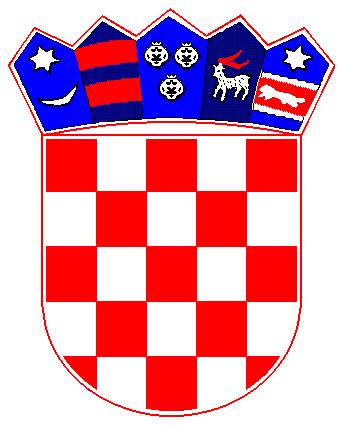 REPUBLIKA HRVATSKAPRIMORSKO-GORANSKA ŽUPANIJAPRIMORSKO-GORANSKA ŽUPANIJA	GRAD KRALJEVICA	GRADSKO VIJEĆEGRADSKO VIJEĆE